Employment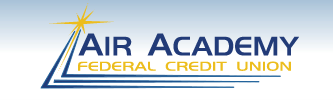 Explore the possibilities of working for an exceptional business with extraordinary individuals. In addition to providing a work environment that encourages growth professionally, our family-friendly benefits show we understand life at home is important, too.Air Academy Federal Credit Union (AAFCU) conducts pre-employment background checks, credit checks, and drug screening on candidates considered for employment. 

AAFCU is an Equal Opportunity/Affirmative Action Employer. It is the policy of AAFCU to provide equal employment opportunity to all qualified applicants for employment without regard to race, color, gender, ethnicity, religion, sexual orientation, gender identity, age, disability and veteran status or any other status protected by law.

If you have a disability and need assistance completing an application, please contact Jo-Ann Moore at 800.223.1983 ext. 1029 or Raegan Walker at 800.223.1983 ext. 1047.

View our EEO Policy.Current OpeningsBenefitsHigh School Intern ProgramEmployment VideosAir Academy Federal Credit Union (AAFCU) offers a structured program to a limited number of high school students interested in gaining experience in the financial services field.
Air Academy Federal Credit Union’s High School Internship Program gives students the opportunity to learn about AAFCU’s financial products and services, as well as develop career skills in a professional work environment.  This internship program also provides students an opportunity to be mentored by leaders within the organization.  All interns will receive training in various locations in our Operations Department.

AAFCU’s internship program is open to students who: (1) will be at least 16 years of age on or before June 6, 2016, (2) will be in the 11th or 12th grade during the 2016-2017 school year, and (3) attend a school in one of the districts serviced by Air Academy Federal Credit Union, including:

•    Academy School District 20
•    Cheyenne Mountain School District 12
•    Colorado Springs School District 11
•    Douglas County School District RE-1
•    Elbert School District 200
•    Elizabeth School District C-1
•    Falcon School District 49
•    Fountain-Fort Carson School District 8
•    Kiowa School District C-2
•    Lewis Palmer School District 38Enrollment:  Students accepted to the program are assigned to an appropriate branch location based on availability and the student’s geographic location for school and/or home. 

Potential branch assignment locations include: 
•    Cheyenne Mountain Branch - 1910 Southgate Road, Colorado Springs, CO
•    Garden Ranch Branch - 4920 North Union Boulevard, Colorado Springs, CO
•    Cordera* Branch - 9810 North Union Boulevard, Colorado Springs, CO
•    Monument Branch - 417 Third Street, Monument, CO
•    Castle Rock Branch - 714 D South Perry Street, Castle Rock, CO
•    Parker Branch - 10841 South Crossroads Drive, Parker, CO
•    Highlands Ranch Branch - 545 West Highlands Ranch Parkway, Highlands Ranch, CO

Training and Work Schedule: Students are required to attend one of two training sessions that will be
held at our corporate headquarters located at 9810 N. Union Blvd., Colorado Springs, CO 80924. Each
training session is approximately two weeks long. Immediately following completion of the assigned training session, student interns will report to their assigned branch location for work and continued on-the-job training.

Training sessions begin on June 6, 2016 and July 6, 2016. We will try to accommodate training
session preferences; however, class sizes are limited and students may be assigned a training session
based on availability.

During summer months, interns may work up to 35 hours per week, including Saturdays. Once the
school year begins, hours will be reduced to no less than two days per week immediately after school
and every Saturday.

Student Benefit: Students gain valuable experience through this paid internship by working for a leading edge financial institution. Quarterly performance reviews are administered and depending upon the student’s performance he/she may receive a letter of recommendation upon program completion.  Regular full-time and/or part-time employment will be considered after the student graduates high school.

Application Process: Applications for AAFCU’s 2016-2017 High School Internship Program will be
accepted March 28 - May 6, 2016. Students interested in this opportunity should apply through the
employment page, under current openings, on AAFCU’s website. Applicants will be contacted for a pre-screening interview no later than June 1, 2016.  Following the pre-screening, eligible candidates will be scheduled for an in-person interview no later than June 7, 2016. Contacts:Laura ArnesonBranch Manager, Cordera BranchAir Academy Federal Credit Union800.223.1983, ext. 1005Direct: 719.592.1005Fax: 719.268.2532larneson@aafcu.comShannon MillerBranch Manager, Castle Rock BranchAir Academy Federal Credit Union800.223.1983, ext. 3532303.688.8500, ext. 3532Fax: 719.268.2523smiller@aafcu.com